Pozdravljeni! Prazniki so za nami, mi pa smo že v petem tednu pouka na daljavo. Vreme je lepo, zato bomo to izkoristili za trening teka na 600 metrov .Se spomnite? 600 metrov je meritev v športno vzgojnemu kartonu ,ki nam daje podatek o aerobni moči posameznika .Torej govorimo o vzdržljivosti.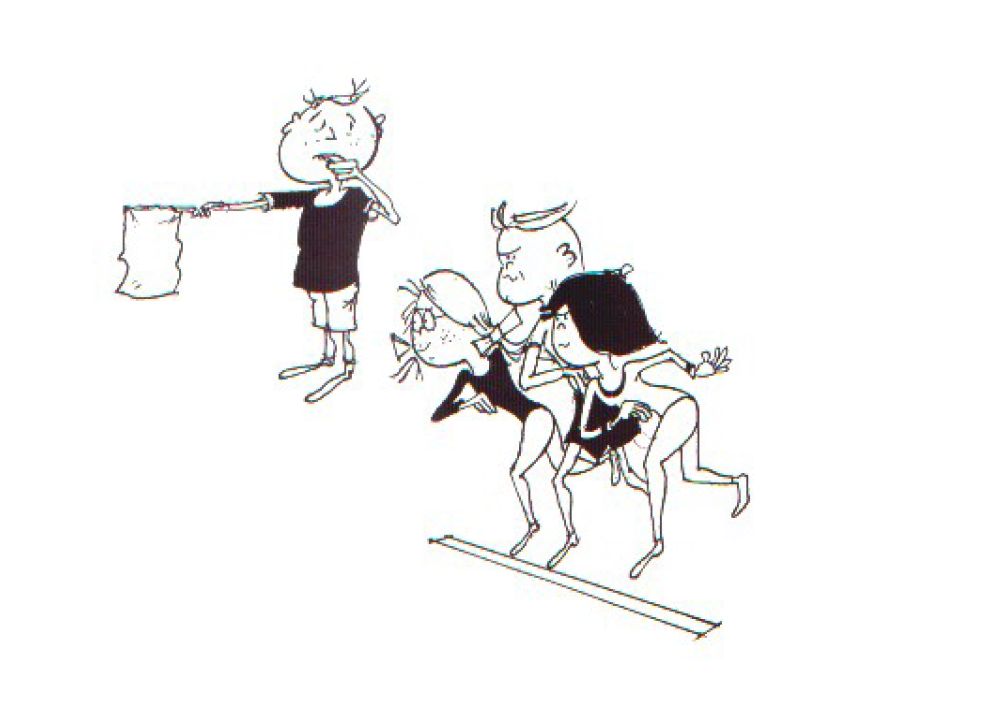 Kako razvijamo vzdržljivost?-z neprekinjenim tekom nizke intenzivnosti (30 minut počasni tek)-z fartlekom (igra hitrosti)-z intervalnim treningom (30 sekund šprinta,30 sekund hoje ponovimo 5x)Popestrite si lepe dneve z vadbo na  prostem. Izberite si aktivnost, ki vam najbolj ustreza. Pripravite svoje telo ,da boste sposobni preteči daljšo razdaljo in tudi dovolj hitro. Namig: razni poligoni ,štafetne ,tekalne igre ,lovljenja na travniku, tek v hrib… Vzdržljivostni športi so: tek ,kolesarjenje ,plavanjeUčitelja športa upava ,da ste zdravi  in imate dovolj volje za ustvarjalne treninge. V upanju ,da se kmalu vidimo lep pozdrav Vesna in Matjaž.